INTERNATIONAL TRAINING COLLEGE - LINGUA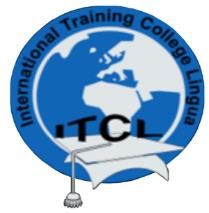 Towards Educational Excellence NCHE Reg. No: R0014NQA Accreditation No: 000244LANGUAGE DEPARTMENTSECOND SEMESTER ASSIGNMENT 1 2022COURSE : DIPLOMA (OA, BA, AF, HRMTT,IT,HOSPITALITY) 				LEVEL 5SUBJECT	: ENGLISH LEVEL 5EXAMINER	C.VAN WYK  MARK:	40Student Surname:		___________________________ Student First name:   		  Student Number:	 	 DUE Date: 	10 August 2022        FT		PT		Distance			Please Tick one box only)PART 1SECTION A: READING SKILLS							[TOTAL=10]Read the following text and answer the questions that follow.FROM TELEGRAPH TO CELLPHONEThe fascinating story of how today’s most versatile gadget came about Can you imagine 1life without a cellphone? Today cellphones are much more than just telephones you carry around with you. They are used to take photographs and record and send video clips. They can also give you access to the internet, serve as a global positioning system (GPS) and even be used as spirit levels. People also listen to music or watch movies on their cellphones. This amazing technology is a relatively recent phenomenon. This article looks at the history of the cellphone and how it developed into the mini-computer we know today. The telegraph The development of the telegraph presented a great breakthrough in communication technology. With this system information could be transmitted via electrical impulses along a cable. Many inventors have claimed the telegraph as their creation, but Samuel Morse (1791‒1872), an American, improved on the prototype – enabling it to register more than one electrical pulse and make dots and dashes on a moving strip of paper – after a voyage from France to New York in 1832, when he learnt about the link between electricity and magnetism. In 1844, Morse sent the first official telegram message from Washington to his assistant in Baltimore, Maryland. The telephone On 2 June 1875, Alexander Graham Bell made his great breakthrough – by accident. He and Thomas Watson, his technician, were in separate rooms working on parts of a telegraph, linked to each other by a power cable. Bell realised he could hear Watson pluck at one of the steel springs intended to produce sound. Ohio professor Elisha Gray gave notice of his intention to register a telephone patent on the day Bell applied for his patent. The patent office approved Bell’s application because his lawyer arrived first and today Bell is recognised as the first person to patent the telephone. The cellphone The concept of cellphones started to take shape in 1946 when researchers began investigating transmitters and their range. Bell Laboratories’ technology for police car radios sowed the seeds of cellular communication, but Motorola was the first company to use the technology to develop a portable (devise/device) that could be used outside cars too. Cellphones no longer look like “bricks” and now have the capacity to do much more than just make and receive calls. (Taken from You, August 2012)1. Change the following statement to a question.	 Cellphones give people access to the internet.					      [1]2 Rewrite the following sentence in indirect speech starting with: Samuel	Morse said …  Samuel Morse, “Many inventors have claimed the telegraphs as their creation.[2]3 Find a word in the text that has the same meaning as “a long journey”.		      [1]4 Rewrite the following sentence in the passive voice starting with: The first	telegraph message …	 Morse sent the first telegraph message in 1844.				      [1]5 Change the following sentence into the past tense.	 Alexander Bell is the first man who registers his telephone patent.		      [1]6 (a) Give a homophone for “hear” in par. 4 (a word that sounds the same, but which is 	spelt differently).									      [1]	(b) Make a sentence of your own with that word.				      [1]7 Write down the correct spelling of the word in the following sentence.	 Motorola was the first company to use the technology to develop a portable	 (devise/device) to carry around.							      [1]8 Combine the following sentences using an appropriate word (conjunction). Samuel    	Morse invented the telegraph. Alexander Bell invented 				 												     [1][TOTAL=20]Read the following passage and then answer the question on the next page. POWER UP WITH POSITIVITYDo you want more friends, top marks at school, chilled parents and that guy or girl to like you? We have got the secret! We have discovered something rather crazy here! There are people among us with super powers! You do not believe us? Think about this: do you know someone for whom everything just seems to work out perfectly? We asked psychologist Mary Johnson to explain. She says, while it is not quite the same as being able to become invisible or move objects with your mind, they do possess a power of sorts – a positive attitude. “When you are positive, people are drawn to you. You become a bit of a magnet and attract positive experiences,” she says. How to harness your positivity with guys or girls: The male species is particularly susceptible to the power of positivity. “Guys are more attracted to smiles and happy conversations than girls,” Mary says, adding a positive attitude sets you apart from girls or boys who just complain or look bored. Susan (16) can vouch for this. She was feeling pretty happy on civvies day at school because she was wearing a cool new outfit. Then the boy she liked very much told her she looked gorgeous. “I was speechless,” she recalls. Mary says Susan would have been radiating positively with her smile and confident body language, making it easier for the boy who liked her to approach her. To make friends: Whether you are at a cousin’s birthday party or on holiday with the family, being in a place where you do not know a soul can be the most awkward and lonely situation. But by harnessing that positive attitude and using it to meet new people you can turn awkwardness into awesomeness. Mary says, remember other people are just as nervous to approach you. “Go up to someone and say, ‘Hi, I am so and so.’ You do not have to say anything witty, just hello. People often do not know what to say. If you make it easy for them, they will like you for it.” On you and your parents: Showing your parents you have a positive attitude will make them feel they can trust you more. Graham (14) says he has been allowed to go out more since his parents noticed his great attitude. “I got them to trust me to go out with my friends without adult supervision by behaving responsibly and not by going behind their backs,” he explains. On interacting with your parents Mary says, “Be willing to compromise, admit when you are wrong, show them what you have learnt – and appreciate that they do what they do because they love you.” To score at school: Having the right attitude when it comes to assignments and teachers can turn a tough school life around. “Teachers love it if you are motivated and enthusiastic,” Mary says. Janine (15) hated school until she changed her mindset. “I was really struggling with Maths so I just gave up and started mucking around,” she admits. “,“Eventually it came  to a head and I ended up crying about it in a meeting with the teacher. I decided I just had to do my best and be happy with that. Straightaway I felt less stressed, could concentrate better and my marks improved.” Like magic, right?Your best friend moved to another school and finds it difficult to adapt to the new environment. In his/her last letter he/she complained that his/her confidence is gone and being at the new school is difficult. In addition, his/her parents do not want him/her to go out in the new town without their supervision. You have read the article above and feel you have advice to give to your friend. Write a letter to your friend and give him/her advice so that he/she can feel positive about the new school and environment. Your letter should be about 150 words in length. Do not write an address. Use only the information in the text to answer the question.Part 2										[TOTAL=10]Read the text below and write notes on what to do if you are caught in the middleof an argument between your best friends as well as what to do when your bestfriend starts an argument.FIGHTING FRIENDSThe start of a new school year can bring loads of drama between friends. Here is how toresolve World War BFF (Best Friends Forever).Sometimes even the closest of friends can become embroiled in explosive arguments and it might seem like the end of a friendship. But according to clinical psychologistGemma Cribb there is a positive side to friends falling out. “It gives you and your pal the opportunity to really say what you feel and ask for what you need.” Learning to fight fairly and handle the situation maturely is the key to getting through a rough patch.When you are stuck in the middleWhen Amy (15) found herself caught between two fighting groups of friends they gave her an ultimatum – pick which group you want to be friends with. “They started complaining about one another and making up rumours. It went on for four months and a lot of people were in tears.” Amy was torn and could not choose.How to play fairClinical psychologist Sally-Ann McCormack says it is imperative not to favour one groupor person over the other. “Talk about how each party must be feeling and say in different words what they are trying to say to one another,” she says. “For example, ‘She is yelling at you, but she is just letting you know she is hurt’.”“It can be tempting to play mediator. However, be careful to be fair to both sets of friends,” Gemma says. To avoid miscommunication, she suggests getting the two groups together. “Encourage them to talk directly to one another – passing on messages can be exhausting.”Strike a balance between listening to your friends’ complaints and providing your viewpoint. Make sure all your friends know that you care for them equally.When your friend starts the argumentNatalie (17) saw her social life come crashing down when her friend accused her of flirting with a boy she liked. “She got jealous and started telling the whole school I had hooked up with this guy when I had not. He even told her it was not true, but she did not want to listen,” Natalie says. Things got so bad between them that Natalie ended up changing schools.What to do?It can be tempting to bite back with nasty comments especially if you do not feel you have done anything wrong. If you have an issue with a friend, keep it about the behaviour and not the person. If you seem to differ, tell your friend that you will think about what she said and that you will do whatever you can to help your friendship. Listen to your friend.  You do not have to agree with him/her, but at least think it over to see if there is anything you need to change. Face any conflict situation; do not try to avoid it. Be friendly and do not avoid your friend, even if you feel uncomfortable around him/her. Try to get back to a normal situation so that the fight will pass. Write notes on what to do:When you are stuck in the middle of an argument between your best friendsWrite four points 										   [4]When your best friend starts an argument. Write three points												   [3]Three marks for the correct use of language						   [3]